Physics GChapter 7 SyllabusGravity and Circular MotionB/AB/AClass Due  Due  If you miss this class:1Apr 18/201Apr 18/20-A Veritable Quandary-Centripetal acceleration vs Linear -Centripetal Force-RPMs, RPS and velocityRead:  7.2 (starting at page 257), 7.3Watch: Videos A, B2Apr21/242Apr21/24-Centripetal vs. Centrifugal-Motion in a vertical circle (g force)-Rollercoaster loops-Going all the way around on a swing set – Mythbusters-Fundamental forces in PhysicsCheck: 7.1:1, 2, 4, 5, 10, 13, 14Turn In: 7.1Check: 7.1:1, 2, 4, 5, 10, 13, 14Turn In: 7.1Read: p. 260-2Watch: Videos C3Apr 25/263Apr 25/26-Universal Gravitation-Work on 7.2:1-6 (gravity)Check: 7.2:1, 2, 6, 7, 9, 10              (vertical circle)Check: 7.2:1, 2, 6, 7, 9, 10              (vertical circle)Read: p. 263-5Watch: Videos D, E4Apr27/284Apr27/28-Work On Orbit Problems 7.3:1-10Check: 7.2:1-6 (gravity)Turn In: 7.2Video Flip: F –Orbit (≈22 min) Check: 7.2:1-6 (gravity)Turn In: 7.2Video Flip: F –Orbit (≈22 min) Watch: Videos F5skip5skip-Banked Corners-Gravity in Space -Kepler's Laws-Models of orbital mechanics-Escape VelocityCheck: 7.3:1-6 Check: 7.3:1-6 Read: p. 266-7Watch: Videos G, H6May1/26May1/2-Orbit lab intro-Hand out FA 7.1, 7.2, 7.3-Time to work on problems and labCheck: 7.3:1-10 Check: 7.3:1-10 Read: p. 266-7Read: p. 268-97skip7skip-Time For FAs and LabCheck: 7.2:8,9,11 (vertical circle) 8,9,10 (gravity)Check: 7.2:8,9,11 (vertical circle) 8,9,10 (gravity)8May3/48May3/4Summative Assessments:7.1 - Circular Motion7.2 - Gravity and Vertical Circle7.3 - OrbitTurn In: 7.3Turn In: Orbit LabTurn in: FA 7.1, 7.2, 7.3Turn In: 7.3Turn In: Orbit LabTurn in: FA 7.1, 7.2, 7.3May8-12May8-12Oaks Park Week!Assignments:1 Lab:Orbit lab – (Simulation on computer) /25 pts3 Formative/Summative Assessments:7.1 - Circular Motion7.2 - Gravity and Vertical Circle7.3 - Orbit3 Formative Homework setsP7.1: 1, 2, 4, 5, 10, 13, 14 /14 ptsP7.2: VC: 1, 2, 6, 7, 9, 10, Gr: 1-6 /24 ptsP7.3: 1-10 /20 ptsAssignments:1 Lab:Orbit lab – (Simulation on computer) /25 pts3 Formative/Summative Assessments:7.1 - Circular Motion7.2 - Gravity and Vertical Circle7.3 - Orbit3 Formative Homework setsP7.1: 1, 2, 4, 5, 10, 13, 14 /14 ptsP7.2: VC: 1, 2, 6, 7, 9, 10, Gr: 1-6 /24 ptsP7.3: 1-10 /20 ptsAssignments:1 Lab:Orbit lab – (Simulation on computer) /25 pts3 Formative/Summative Assessments:7.1 - Circular Motion7.2 - Gravity and Vertical Circle7.3 - Orbit3 Formative Homework setsP7.1: 1, 2, 4, 5, 10, 13, 14 /14 ptsP7.2: VC: 1, 2, 6, 7, 9, 10, Gr: 1-6 /24 ptsP7.3: 1-10 /20 ptsHandouts: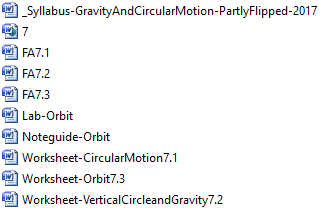 Handouts: